АДМИНИСТРАЦИЯ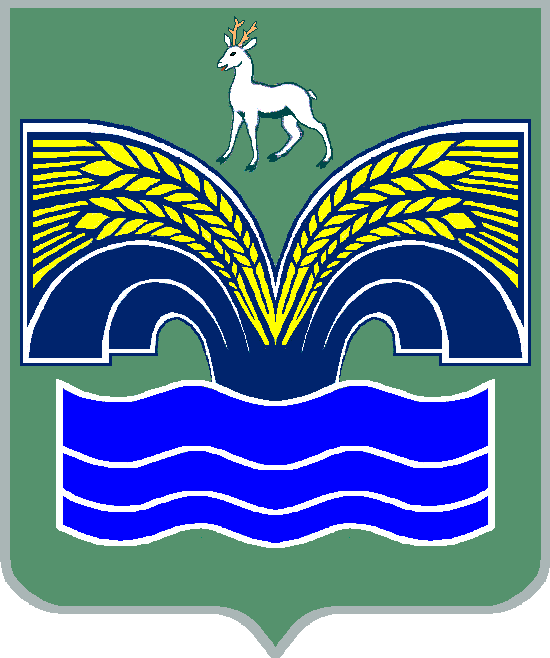 СЕЛЬСКОГО ПОСЕЛЕНИЯ ХИЛКОВО МУНИЦИПАЛЬНОГО РАЙОНА КРАСНОЯРСКИЙСАМАРСКОЙ ОБЛАСТИот 27 июля 2011 годПОСТАНОВЛЕНИЕот 10 октября 2018 года № 53от 27 июля 2011 годОб утверждении отчета об исполнении бюджета сельского поселения Хилково муниципального района Красноярский Самарской области за 9 месяцев   2018 года        В соответствии с ч. 5 ст. 264.2 Бюджетного кодекса Российской Федерации, ч.6 ст.52 Федерального закона от 06.10.2003 года № 131 – ФЗ «Об общих принципах организации местного самоуправления в Российской Федерации», ч. 4 ст. 74 Устава сельского поселения Хилково, ПОСТАНОВЛЯЮ:1. Утвердить прилагаемый отчет об исполнении бюджета сельского поселения Хилково муниципального района Красноярский   Самарской области за 9 месяцев 2018 года.2. Направить отчет об исполнении бюджета сельского поселения Хилково муниципального района Красноярский Самарской области за 9 месяцев 2018 года в Собрание представителей сельского поселения Хилково муниципального района Красноярский Самарской области и бюджетно-экономическую комиссию Собрания представителей сельского поселения Хилково муниципального района Красноярский Самарской области.   	3. Опубликовать настоящее постановление в газете «Красноярский вестник» и разместить на официальном сайте администрации муниципального района Красноярский Самарской области.4. Настоящее постановление вступает в силу с момента его официального опубликования.Глава администрации сельского поселения   Хилковомуниципального района Красноярский Самарской области                                            О.Ю.  Долгов                                                                                         УТВЕРЖДЕН      Постановлением администрации                                                                                              сельского поселения Хилково                                                                                               от 10 октября 2018 г.  № 53ОТЧЕТОб исполнении бюджета сельского поселения Хилково муниципального района Красноярский Самарской области за 9 месяцев 2018 года                                                                                                              Таблица № 1                                                                                     Объем поступлений доходов по основным источникам Таблица № 2                                                                                                    Ведомственная структура расходов бюджета поселения Таблица № 3     ИСТОЧНИКИ внутреннего финансирования дефицита местного бюджета Таблица № 4Сведения о муниципальных служащих администрации сельского поселения ХилковоКод бюджетной классификацииНаименование доходаПлан на год, тыс. руб.Исполнение за 9 месяцев 2018 года000 100 00000 00 0000 000Налоговые и неналоговые доходы3 801,02 448,5000 101 00000 00 0000 000Налоги на прибыль, доходы380,0359,4000 101 02000 01 0000 110Налог на доходы физических лиц380,0359,4000 103 00000 00 0000 000Налоги на товары (работы, услуги), реализуемые на территории Российской Федерации1948,01 540,1000 103 02230 01 0000 110Доходы от уплаты акцизов на дизельное топливо, подлежащие распределению между бюджетами субъектов Российской Федерации и местными бюджетами с учетом установленных дифференцированных нормативов отчислений в местные бюджеты726,0670,7000 103 02240 01 0000 110Доходы от уплаты акцизов на моторные масла для дизельных и (или) карбюраторных (инжекторных) двигателей, подлежащие распределению между бюджетами субъектов Российской Федерации и местными бюджетами с учетом установленных дифференцированных нормативов отчислений в местные бюджеты6,06,1000 103 02250 01 0000 110Доходы от уплаты акцизов на автомобильный бензин, подлежащие распределению между бюджетами субъектов Российской Федерации и местными бюджетами с учетом установленных дифференцированных нормативов отчислений в местные бюджеты1 328,01 013,5000 103 02260 01 0000 110Доходы от уплаты акцизов на прямогонный бензин, подлежащие распределению между бюджетами субъектов Российской Федерации и местными бюджетами с учетом установленных дифференцированных нормативов отчислений в местные бюджеты- 112,0-150,2000 105 00000 00 0000 000Налоги на совокупный доход199,074,6000 105 03000 01 0000 110Единый сельскохозяйственный налог199,074,6000 106 00000 00 0000 000Налоги на имущество1 250,0407,4000 106 01000 00 0000 110Налог на имущество физических лиц600,0125,3000 106 06000 00 0000 110Земельный налог650,0282,1000 111 00000 00 0000 000Доходы от использования имущества, находящегося       в государственной и муниципальной собственности24,067,0000 111 05035 10 0000 120Доходы от сдачи в аренду имущества, находящегося      в оперативном управлении органов управления сельских поселений и созданных ими учреждений (за исключением имущества муниципальных бюджетных автономных учреждений)24,067,0000 200 00000 00 0000 000Безвозмездные поступления15 996,25 043,7000 202 00000 00 0000 000Безвозмездные поступления от других бюджетов бюджетной системы Российской Федерации15 996,25 043,7000 202 10000 00 0000 151Дотации бюджетам бюджетной системы Российской Федерации12 258,53 355,6000 202 15001 10 0000 151Дотации бюджетам сельских поселений на выравнивание бюджетной обеспеченности3 476,23 066,1000 202 15002 10 0000 151Дотации бюджетам сельских поселений на поддержку мер           по обеспечению сбалансированности бюджетов301,1289,5000 202 20216 10 0000 151Субсидии бюджетам сельских поселений на осуществление дорожной деятельности в отношении автомобильных дорог общего пользования, а также капитального ремонта и ремонта дворовых территорий многоквартирных домов, проездов к дворовым территориям многоквартирных домов населенных пунктов8 481,2-000 202 20000 00 0000 151Субсидии бюджетам бюджетной системы Российской Федерации (межбюджетные субсидии)3 529,81 480,2000 202 29999 10 0000 151Прочие субсидии бюджетам сельских поселений3 529,81 480,2000 202 30000 00 0000 151Субвенции бюджетам бюджетной системы Российской Федерации207,9207,9000 202 35118 10 0000 151Субвенции бюджетам сельских поселений на осуществление первичного воинского учета на территориях, где отсутствуют военные комиссариаты207,9207,9Всего доходов:19 797,27 492,2КодНаименование главного распорядителя средств бюджета поселенияРазделПодразделЦелевая статья расходовВид расходов План на год, тыс. руб.Исполнение за 9 месяцев 2018 года368Администрация сельского поселения Хилково муниципального района Красноярский Самарской области368Общегосударственные вопросы01003 378,92 740,2368Функционирование высшего должностного лица субъекта Российской Федерации и муниципального образования0102662,8576,8368Непрограммные направления расходов бюджета01029800000000662,8576,8368Расходы на выплаты персоналу государственных (муниципальных) органов01029800000000120662,8576,8368Функционирование Правительства Российской Федерации, высших исполнительных органов государственной власти субъектов Российской Федерации, местных администраций01042 459,71 964,8368Непрограммные направления расходов бюджета010498000000002 459,71 964,8368Расходы на выплаты персоналу государственных (муниципальных) органов010498000000001201 944,21 623,5368Иные закупки товаров, работ и услуг для обеспечения государственных (муниципальных) нужд01049800000000240415,6275,2368Иные межбюджетные трансферты0104980000000054064,948,9368Уплата налогов, сборов и иных платежей0104980000000085035,017,2368Обеспечение деятельности финансовых, налоговых и таможенных органов и органов финансового (финансово бюджетного) надзора010669,551,0368Непрограммные направления расходов бюджета0106980000000069,551,0368Иные межбюджетные трансферты0106980000000054069,551,0368Другие общегосударственные вопросы0113186,9147,6368Непрограммные направления расходов бюджета01139800000000186,9147,6368Иные межбюджетные трансферты01139800000000540186,9147,6368Мобилизационная и вневойсковая подготовка0200207,9152,4368Непрограммные направления расходов бюджета02039800000000207,9152,4368Расходы на выплаты персоналу государственных (муниципальных) органов02039800000000120198,4149,9368Иные закупки товаров, работ и услуг для обеспечения государственных (муниципальных) нужд020398000000002409,52,5368Национальная безопасность и правоохранительная деятельность0300487,5396,1368Обеспечение пожарной безопасности0310487,5396,1368Непрограммные направления расходов бюджета03109800000000487,5396,1368Иные закупки товаров, работ и услуг для обеспечения государственных (муниципальных) нужд03109800000000240430,6353,4368Субсидии юридическим лицам (кроме некоммерческих организаций), индивидуальным предпринимателям, физическим лицам0310980000000081056,942,7368Национальная экономика040012 219,82 104,0368Сельское хозяйство и рыболовство0405313,5211,2368Непрограммные направления расходов бюджета04059800000000313,5211,2368Субсидии юридическим лицам (кроме некоммерческих организаций), индивидуальным предпринимателям, физическим лицам04059800000000810313,5211,2368Дорожное хозяйство (дорожные фонды)040910 636,41 892,8368Муниципальная программа «Модернизация и развитие автомобильных дорог общего пользования местного значения в сельском поселении Хилково муниципального района Красноярский Самарской области на 2018 – 2020 годы»040901000000008 743,6-368Иные закупки товаров, работ и услуг для обеспечения государственных (муниципальных) нужд040901000000002408 743,6-368Непрограммные направления расходов бюджета040998000000001 892,81 892,8368Иные закупки товаров, работ и услуг для обеспечения государственных (муниципальных) нужд040998000000002401 892,81 892,8368Другие вопросы в области национальной экономики 04121 269,9-368Муниципальная программа «Развитие малого и среднего предпринимательства на территории сельского поселении Хилково муниципального района Красноярский Самарской области на 2018-2020 годы»041202000000005,0-368Иные закупки товаров, работ и услуг для обеспечения государственных (муниципальных нужд)041202000000002405,0-368Непрограммные направления расходов бюджета041298000000001 264,9-368Иные межбюджетные трансферты041298000000005401 264,9-368Жилищно-коммунальное хозяйство05001 572,11 098,7368Жилищное хозяйство050194,768,3368Непрограммные направления расходов бюджета0501980000000094,7368Иные закупки товаров, работ и услуг для обеспечения государственных (муниципальных нужд) 0501980000000085094,768,3368Благоустройство05031 477,31 030,4368Непрограммные направления расходов бюджета050398000000001 477,31 030,4368Иные закупки товаров, работ и услуг для обеспечения государственных (муниципальных) нужд050398000000002401 427,6980,6368Иные межбюджетные трансферты0503980000000054049,849,8368Образование070040,721,5368Молодежная политика070740,721,5368Непрограммные направления расходов бюджета0707980000000040,721,5368Иные закупки товаров, работ и услуг для государственных (муниципальных) нужд0707980000000024040,721,5368Культура, кинематография08001 797,51 350,0368Культура08011 797,51 350,0368Непрограммные направления расходов бюджета080198000000001 797,51 350,0368Иные межбюджетные трансферты080198000000005401 797,51 350,0368Социальная политика1000149,5117,8368Охрана семьи и детства1004149,5117,8368Непрограммные направления расходов бюджета10049800000000149,5117,8368Иные закупки товаров, работ и услуг для обеспечения государственных (муниципальных нужд) 10049800000000240149,5117,8368Физическая культура и спорт11007,03,5368Массовый спорт11027,03,5368Непрограммные направления расходов бюджета110298000000007,03,5368Иные закупки товаров, работ и услуг для обеспечения государственных (муниципальных нужд) 110298000000002407,03,5368Средства массовой информации120041,431,1368Периодическая печать и издательства120241,431,1368Непрограммные направления расходов бюджета1202980000000041,431,1368Иные межбюджетные трансферты1202980000000054041,431,1Всего расходов:19 902,28 015,3Код администратораКод источника финансированияНаименование кода группы, подгруппы, статьи, вида источника финансирования дефицита бюджета, кода классификации операций сектора   муниципального управления, относящихся к источникам финансирования дефицита местного бюджетаПлан на год, тыс. руб.Исполнение за 9 месяцев 2018 года36801000000000000000Источники внутреннего финансирования дефицитов бюджетов- 105,0- 523,136801050000000000000Изменение остатков средств на счетах по учету средств бюджетов- 105,0- 523,136801050000000000500Увеличение остатков средств бюджетов- 19 797,2- 7 492,236801050200000000500Увеличение прочих остатков средств бюджетов- 19 797,2- 7 492,236801050201000000510Увеличение прочих остатков денежных средств бюджетов- 19 797,2- 7 492,236801050201100000510Увеличение прочих остатков денежных средств бюджетов поселений- 19 797,2- 7 492,236801050000000000600Уменьшение остатков средств бюджетов19 902,28 015,336801050200000000600Уменьшение прочих остатков средств бюджетов19 902,28 015,336801050201000000610Уменьшение прочих остатков денежных средств бюджетов19 902,28 015,336801050201100000610Уменьшение прочих остатков денежных средств   бюджетов поселений19 902,28 015,3№ п/пЧисленность Денежное содержание за 9 месяцев 2018 г.1.41 245,6Итого:41 245,6